LECTUREObjectif : Identifier les lettres d’un mot en capitales d’imprimerieObjectif : Découpe les lettres et place-les dans la bonne case après avoir nommé chacune d’entre elles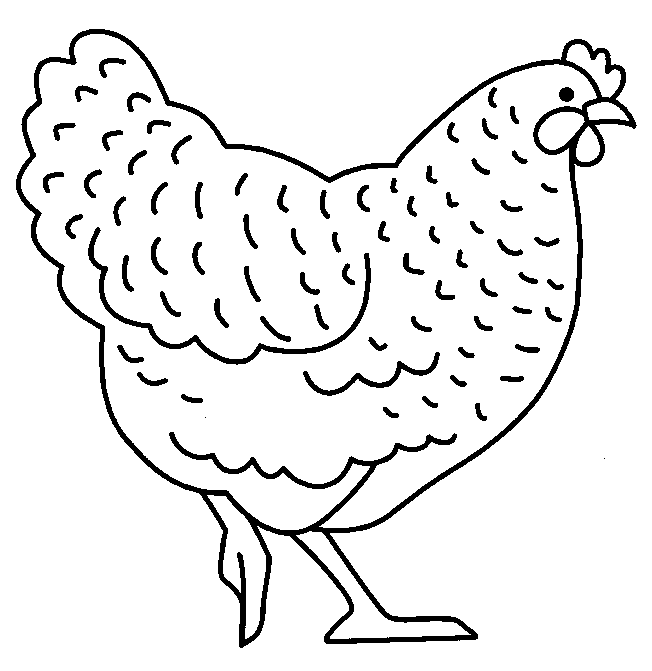 POULEPOULEPOULE